Муниципальное  автономное  дошкольное  образовательное  учреждение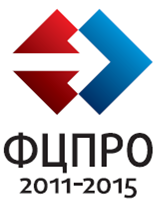 детский сад №5 «Родничок»«ВМЕСТЕ  ВЕСЕЛО  ШАГАТЬ»                          ФИЗКУЛЬТУРНОЕ  РАЗВЛЕЧЕНИЕ                                                                            Выполнила Чепкина И. М.                                                                             Инструктор по физической                                                                             культуре.                                                                                    Дети под музыку входят в зал.-Внимание! Внимание!Свой репортаж мы ведем из спортивного зала детского сада «Родничок». Сегодня здесь проходят соревнования необычные, от других отличные: «Вместе весело шагать», в которых принимают участие наши спортивные дети и уважаемые взрослые. В соревнованиях участвуют две командыНа спортивную площадкуПриглашаю, их сейчас!(команды проходят по залу, строятся, под веселую музыку).Праздник спорта и здоровья, Начинается сейчас!Представление жюриПредставление команд-Чтоб расти и закаляться,Надо спортом заниматься.Крепла чтоб мускулатура,Занимайся физкультурой! Рано утром не ленись –На зарядку становись!( проводится разминка под музыку)-Чтоб здоровым оставаться, нужно правильно питаться. Игра: «Да и нет»Каша – вкусная едаЭто нам полезно?Дети: ДаЛук зеленый иногдаНам полезен, дети?Дети: ДаВ луже грязная водаНам полезна иногда?Дети: НетЩи – отличная еда.Это нам полезно?Дети: ДаМухоморный суп всегда…Это нам полезно?Дети: НетФрукты – просто красота!Это нам полезно?Дети: ДаГрязных ягод иногдаСъесть полезно, детки?Дети: НетОвощей растет гряда.Овощи полезны?Дети: ДаСок, компотик иногдаНам полезны, дети?Дети: ДаСъесть мешок большой конфет…Это вредно, дети?Дети: ДаЛишь полезная еда На столе у нас всегда! А раз полезная еда – Будем мы здоровы?Дети: ДаЗвучит музыка «Вместе весело шагать по просторам…»-Мы, ребята с вами вместе,Взявшись за руки, идемВместе жить нам интересней,Вместе дружно мы живем.-Посмотрите ,кто-то здесь уж побывал, наследил и убежал. А давайте разберем по цвету и построим дорожки.  Посмотрим куда они нас приведут.«Собери дорожку» (из треугольников).-Посмотрите, что за чудо, что за камень здесь лежит(читает надпись)-Направо пойдешь - друзей потеряешь,Налево пойдешь - в яму попадешь.Прямо пойдешь - здоровье найдешь.-Куда же нам пойти?Молодцы, прямо и только прямо.-Будем вместе мы игратьБегать, прыгать и скакатьЧтобы было веселееУлыбнитесь, вы скорее. Соревнуйтесь, не робея, Пусть победа нелегка, Но надейтесь на удачу И она придет всегда!Игры - эстафеты:В – «Силачи» - пронести два фитбола на вытянутых руках.Д – прыжки на фитболе.В – пройти гусиным шагом, держа два больших мяча.    Д. – то же, но с одним мячом.3. Пройти дистанцию – ребенок на ногах взрослого, в руках фитбол за спиной.4.В. – забить мяч палкой в ворота.   Д. – собрать мячики палкой и чашкой.5. Переход команды в обруче – взрослый бежит за обручем, забирает ребенка и перекатывает обруч следующему.6. Прокати мяч – первый с мячом пробегает до стойки и в конец колонны прокатывает мяч между ног первому и т.д.7. Ребенок на руках взрослый держит его за ноги - пройти дистанцию.8. «Удержи равновесие»  Д.- строят пирамиду из  трех кубиков  В.-проносит пирамиду не уронив.9. «Сороконожка»- первый бежит до кегли, оббегает ее, берет за руку следующего и бегут т.д.10.Подвижная игра «Займи домик».